Załącznik nr 1 Opis przedmiotu zamówieniaPrzedmiot zamówienia: opracowanie graficzne, wykonanie i dostawa materiałów wizualizacyjnych oraz konferencyjnych (5 tablic na budynek, 4 roll-upów, 4 mini roll-upów) na potrzeby funkcjonowania Sieci Punktów Informacyjnych Funduszy Europejskich w województwie mazowieckim.Warunki wykonania zamówienia:Wykonanie i dostarczenie przedmiotu umowy - najpóźniej do dnia 23.05.2023 r.Wszystkie materiały, o których mowa poniżej muszą być zgodne z Księgą Tożsamości Wizualnej marki Fundusze Europejskie 2021 – 2027 zwanej dalej (Księgą),https://www.funduszeeuropejskie.gov.pl/media/111705/KTW_marki_FE_2021-2027.pdf Finalne projekty tablic oraz rollup’ów muszą uzyskać akceptację Zamawiającego, która będzie warunkiem do rozpoczęcia produkcji. W tym celu, Wykonawca wykona po 2 komplety proof’ów w standardzie Ugra Fogra do każdej wymaganej pozycji (1,2,3), przy czym jeden komplet zostanie u Wykonawcy jako wzór, natomiast drugi komplet będzie przekazany Zamawiającemu. Zamawiający na podstawie otrzymanych proof’ów Ugra Fogra dokona akceptacji projektów lub zgłosi stosowne zmiany. Akceptacja oraz ewentualne uwagi będą przesyłane przez Zamawiającego w formie skanu lub zdjęcia proof’ów.Tablice na budynek liczba 5 szt.format A3, wariant: poziomy,druk CMYK 4+0, wykonane z trwałych materiałów, odpornych na zmienne warunki atmosferyczne, łatwa do przymocowania do ściany budynku lub szkła/szyby.Zamawiający przewiduje 4 różne projekty.Plik produkcyjny zostanie przygotowany i udostępniony w programie Illustrator.Poglądowe zdjęcie tablic: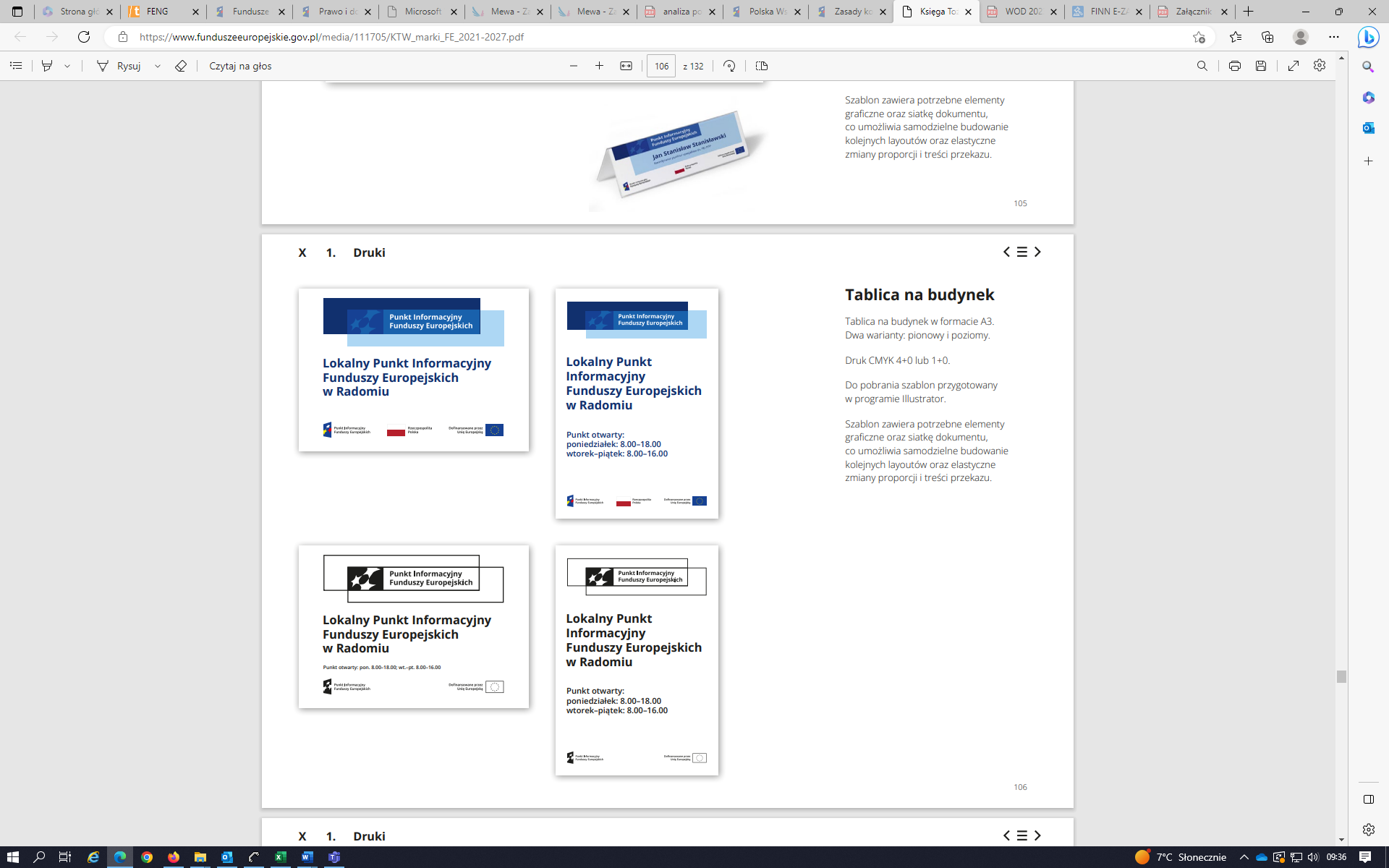 Rollup liczba 4 szt. aluminiowa szeroka kaseta rolująca bez nóżek, typu "łezka" z chromowanymi bocznymi nakładkami,rozwijany wydruk na materiale Blockout premium 250 g/m2,grafika w kolorze 4+0, jednostronna,wymiary grafiki: szerokość 100 cm, wysokość 200 cm,aluminiowy składany maszt teleskopowy,górna listwa zaciskowa,torba transportowa.Plik produkcyjny zostanie przygotowany i udostępniony w programie Illustrator.Poglądowe zdjęcie rollup’u: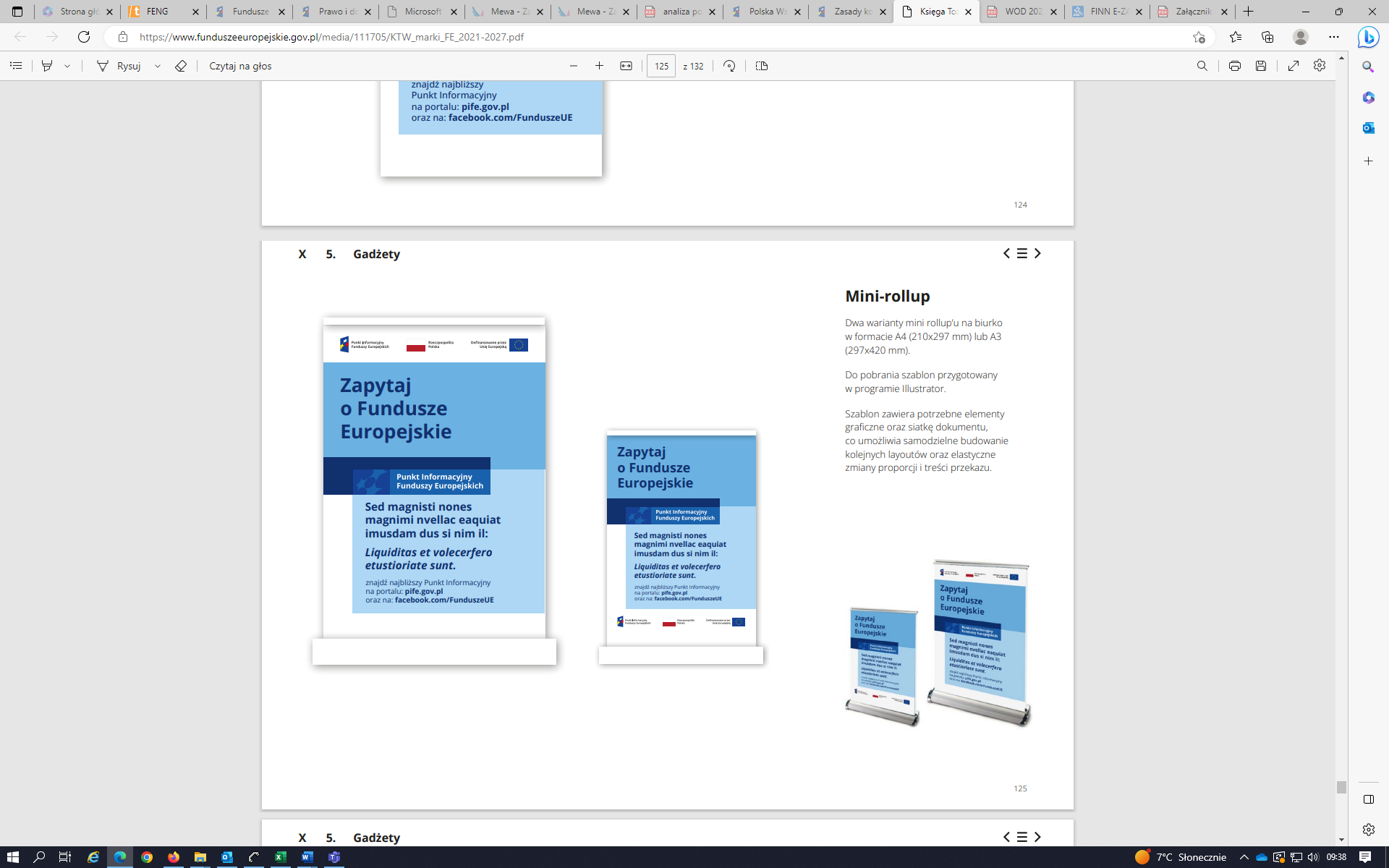 Mini rollup  liczba 4 szt. grafika w formacie A3 ( 297x420 mm),elegancka kaseta w kształcie łezki wykonana z anodowanego aluminium,samoprzylepna górna listwa,dwuelementowy, składany maszt,rozwijana grafika jednostronna na materiale Blockout,pokrowiec transportowy,Plik produkcyjny zostanie przygotowany i udostępniony w programie Illustrator.Poglądowe zdjęcie mini rollup’u: